Bog plačaj vsem, ki tudi v tem času skrbite za urejenost naših cerkva.Hvala tudi vsem dobrotnikom in sodelavcem v naši župniji. Posebna zahvala velja našim skavtom, ki so nam prinesli Luč miru iz Betlehema in ki so lepo pripravili jaslice v župnijski cerkvi. Danes popoldne (nedelja20. december) bo spovedni dan po vseh župnijah naše dekanije in sicer od 14. do 18. ure. V cerkvi bo izpostavljeno Najsvetejše, spovedovanje pa bo v zakristiji. Upoštevajmo varnostne ukrepe!Zaradi protikoronskih ukrepov, bodo verski obredi tudi vnaprej zelo omejeni. Tudi polnočnice niso dovoljene. https://portal.pridi.com/2020/12/18/od-sobote-19-decembra-znova-svete-mase-ob-upostevanju-epidemoloske-slike-v-posameznih-regijah-podrobnejsa-navodila-po-posameznih-skofijah/Glede blagoslova vaših domov, bom z veseljem prišel med prazniki, vendar samo na povabilo, do vseh pa bom šel kasneje, ko se bo stanje izboljšalo.V torek (22. 12.) bom obiskal starejše in onemogle po urniku, ki velja za obiske ob prvih petkih. Tudi drugi starejši me lahko pokličejo za prejem zakramentov. -----------------------------------------------------------------------------------------------------------------Misel tedna: Ljudska modrost nas uči: »Tam ostani, kjer pojó, hudobni pesmi nimajo.« EVANGELIJ 4. ADVENTNE NEDELJEAleluja. Glej, dekla sem Gospodova, zgôdi se mi po tvoji besedi! Aleluja.Glej, spočela boš in rodila sina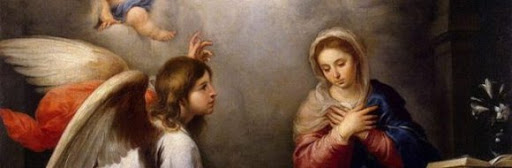 Iz svetega evangelija po Luku (Lk 1,26-38)Tisti čas je Bog poslal angela Gabriela v galilejsko mesto Nazaret k devici, zaročeni z možem, ki mu je bilo ime Jožef, iz Davidove hiše, in devici je bilo ime Marija. Angel je vstopil k njej in rekel: »Pozdravljena, milosti polna, Gospod je s teboj!« Pri teh besedah se je vznemirila in premišljevala, kakšen pozdrav je to. Angel ji je rekel: »Ne boj se, Marija, kajti našla si milost pri Bogu. Glej, spočela boš in rodila sina, in daj mu ime Jezus. Ta bo velik in se bo imenoval Sin Najvišjega. Gospod Bog mu bo dal prestol njegovega očeta Davida in kraljeval bo v Jakobovi hiši vekomaj; in njegovemu kraljestvu ne bo konca.«Marija pa je rekla angelu: »Kako se bo to zgodilo, ko ne spoznam moža?« Angel ji je odgovóril: »Sveti Duh bo prišel nadte in moč Najvišjega te bo obsenčila, zato se bo tudi Sveto, ki bo rojěno, imenovalo Božji Sin. Glej, tudi tvoja sorodnica Elizabeta je spočela sina v starosti; in to je šesti mesec njej, ki so jo imenovali nerodovitno. Bogu namreč ni nič nemogoče.«Marija pa je rekla: »Glej, dekla sem Gospodova, zgôdi se mi po tvoji besedi!« In angel je šel od nje.SVETE MAŠE IN OZNANILA V ŽUPNIJI ŠKOFIJESVETE MAŠE IN OZNANILA V ŽUPNIJI ŠKOFIJESVETE MAŠE IN OZNANILA V ŽUPNIJI ŠKOFIJENEDELJA4. ADVENTNA 4. ADVENTNA 20. DECEMBER2020ob 8.30  (Plavje)ob 10.00 ob 11.30 (Tinjan)– za Marijo Rožo Bertok– za  žive in pokojne župljane– za Avguština Zerba in sorodnikePONEDEL.21. 12. 2020ob 18.00– za Ljuba Jakca   TOREK22. 12. 2020ob 18.00 (Zg. Škofije)– za Matota JankovičaSREDA23. 12. 2020ob 18.00– za duh. Mirka in vse pokojne Valentič  ČETRTEKSVETI VEČERSVETI VEČER24. 12. 2020ob 18.00ob 19.00 (Tinjan)– za duše v vicah– za rajne pevce OktetaPETEKBOŽIČBOŽIČ25. 12. 2020ob 8.30 (Plavje)ob 10.00ob 18.00– za duh. Vinka Črnigoja– za duh. Franca Stritarja– za župljaneSOBOTA sv. Štefan, DAN SAMOSTOJNOSTI sv. Štefan, DAN SAMOSTOJNOSTI26. 12. 2020ob 10.00– za Frančiško VitezNEDELJASVETA DRUŽINASVETA DRUŽINA27. DECEMBER2020ob 8.30  (Plavje)ob 10.00 ob 11.30 (Tinjan)– PO NAMENU– za  žive in pokojne župljane– za nedolžne otroke 